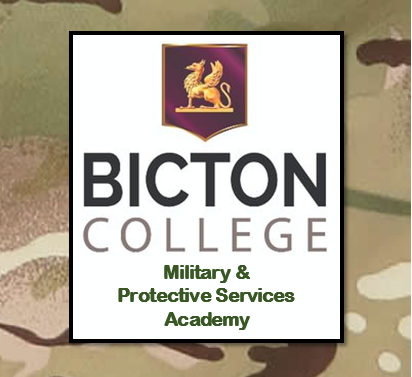 Military & Protective Services Careers Week 15th – 18th July 2019Course LeadersLocation of CourseStudent Name:Schools Name:Date of Birth:STUDENT MEDICAL DETAILS(To be completed by Parent / Guardian)STUDENT MEDICAL DETAILS(To be completed by Parent / Guardian)My child has the following medical condition / disability / additional needs:My child has the following medical condition / disability / additional needs:My child takes the following medication(s) on a regular basis:My child takes the following medication(s) on a regular basis:Please consider the following additional information about my child when undertaking a risk assessment for my child’s placement:Please consider the following additional information about my child when undertaking a risk assessment for my child’s placement:Emergency Contact Details:Emergency Contact:Relationship to Child:Contact Telephone No:Medical Contact Details:Doctor’s Name:Name and address of Surgery:Contact Telephone No:PARENTAL AGREEMENT to the placement PARENTAL AGREEMENT to the placement I am willing for my son/daughter to participate in the Work Experience detailed in the previous pages.I understand that I am responsible for ensuring that suitable travel arrangements are made. I understand that it is a condition of the scheme that my child shall not receive any payment nor will my child be entitled to the benefits of the National Insurance (Industrial Injuries) Act in the event of an accident while taking part in Work Experience.I am willing for my son/daughter to participate in the Work Experience detailed in the previous pages.I understand that I am responsible for ensuring that suitable travel arrangements are made. I understand that it is a condition of the scheme that my child shall not receive any payment nor will my child be entitled to the benefits of the National Insurance (Industrial Injuries) Act in the event of an accident while taking part in Work Experience.Parent / Guardian Signature:Date:	PART 2 – PLACEMENT DETAILS	Service Lead ContactMondayScott Lawson (MaPS) Teamwork DayTuesdaySgt Paul Higgins (RAF) & CSgt Matt Emberton (Army)WednesdayCSgt Nick Keast (Royal Navy & Royal Marines) & Sarah Beresford (RNLI) ThursdayJim Anderton (Police) & Bicton Challenge Day, Debrief & Next StepsName of Organisation:Bicton CollegeContact Person:Scott LawsonAddress:East BudleighBudleigh SaltertonDevonRole:Public Service Lead TutorAddress:East BudleighBudleigh SaltertonDevonTelephone:01395 562371Postcode:EX9 7BYEmailScott.lawson@bicton.ac.ukDescription of Course:Please note that this will be a busy week focused on active participation, physical activity and career awareness. Persons applying for the course must have a focus on joining a Military or Protective Service. Each day will feature an element of Personal Development Training and a session about careers in that Service.  In addition, the services will deliver a range of sessions covering employability, STEM, Skills for Life, Equipment, Leadership and Team Building.Additional InformationDress Code:Students should wear appropriate clothing to enable them to participate in active activities outside.  This should include a rain coat, strong walking boots or trainers, hats and sun cream.  Arrangements for Lunch:Students should bring a packed lunch and sufficient snacks to last the day.  Please also bring a refillable water bottle.  No fizzy drinks or glass bottles.Hours of Work:Students should arrive for 9.30am, and will finish at 3pm.